ČTENÁŘSKÝ DENÍK – POVĚSTI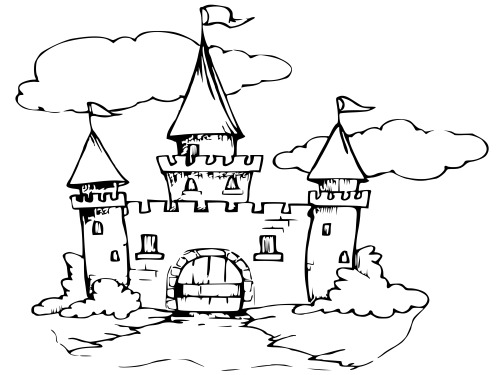 Název knihy:   __________________________________________________________________________________________Autor: _____________________________________ Ilustrátor:______________________________________ Rok vydání: __________ Nakladatelství:_______________________Počet stran:______________Název pověsti, která se mi nejvíce líbila (dále pracuj s touto pověstí):Známka pro knihu:  